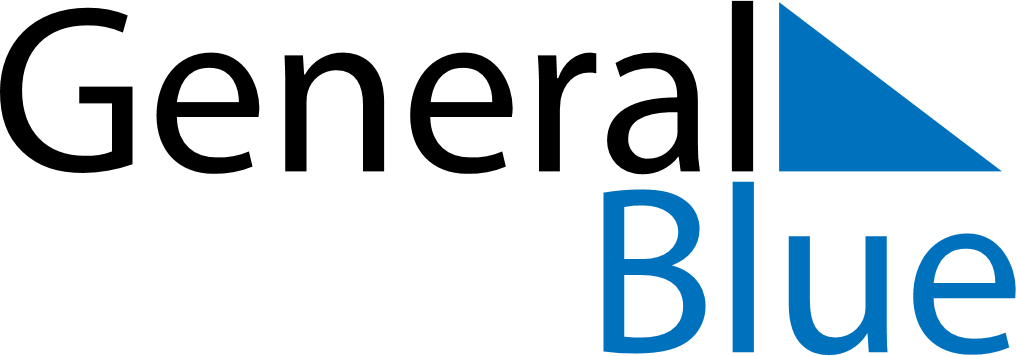 January 2020January 2020January 2020January 2020January 2020January 2020SloveniaSloveniaSloveniaSloveniaSloveniaSloveniaMondayTuesdayWednesdayThursdayFridaySaturdaySunday12345New Year’s DayNew Year’s Day678910111213141516171819202122232425262728293031NOTES